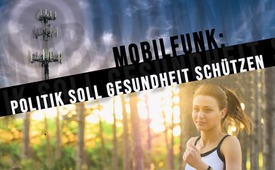 Mobilfunk: Politik soll Gesundheit schützen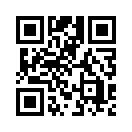 Die SVP-Nationalrätin Yvette Estermann macht sich im Schweizer Parlament stark für einen besseren Schutz vor Mobilfunkstrahlung und fordert Alternativen zu 5G. Hören Sie selbst, mit welchen Vorschlägen die Politikerin eine technische ‚Kehrtwende‘ beim Mobilfunk erreichen will.Die SVP-Nationalrätin Yvette Estermann hat im Schweizer Parlament zwei Motionen mit dem Titel: „Mehr Rücksicht auf die Gesundheit im Mobilfunk“ eingereicht. Hier ein Auszug daraus: „Der Bundesrat wird beauftragt, die Schweizer Grenzwerte nicht zu erhöhen, auch nicht durch ein neues Messverfahren. In Vorbereitung einer technischen ˌKehrtwendeˈ ist ab sofort eine Alternative zu 5G zu suchen: Im Zentrum steht die Aufteilung des Mobilfunks in Outdoor und Indoor. Bereits durch den Abschlussbericht des ˌminiWatt-Projektsˈ vom 18.3.2003 machte Prof. Werner Wiesbeck das Potential einer solchen Aufteilung publik: Draußen strahlte es etwa um den Faktor 100 weniger. Im Inneren der Gebäude beseitigte eine Verkabelung des Internetanschlusses die Strahlung. Besagte Aufteilung wäre zugleich eine effiziente Stromsparmaßnahme. Der bisherige Mobilfunk, besonders schlimm bei 5G, muss mit unnötig hoher Leistung, Strombedarf und Strahlung die Gebäudedämpfung durchstrahlen.“ Damit diese Motion im Nationalrat eine Mehrheit gewinnt, tut– liebe Zuschauer aus der Schweiz – eines not: Kontaktieren Sie die Nationalräte mit der Bitte um Unterstützung dieser für viele Mobilfunkstrahlen-Geschädigte überlebenswichtigen Motion.von mb.Quellen:http://www.parlament.ch/de/ratsbetrieb/suche-curia-vista/geschaeft?AffairId=20183856
http://www.parlament.ch/de/ratsbetrieb/suche-curia-vista/geschaeft?AffairId=20183855Das könnte Sie auch interessieren:#5G-Mobilfunk - www.kla.tv/5G-MobilfunkKla.TV – Die anderen Nachrichten ... frei – unabhängig – unzensiert ...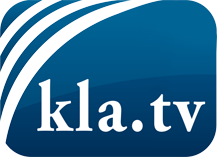 was die Medien nicht verschweigen sollten ...wenig Gehörtes vom Volk, für das Volk ...tägliche News ab 19:45 Uhr auf www.kla.tvDranbleiben lohnt sich!Kostenloses Abonnement mit wöchentlichen News per E-Mail erhalten Sie unter: www.kla.tv/aboSicherheitshinweis:Gegenstimmen werden leider immer weiter zensiert und unterdrückt. Solange wir nicht gemäß den Interessen und Ideologien der Systempresse berichten, müssen wir jederzeit damit rechnen, dass Vorwände gesucht werden, um Kla.TV zu sperren oder zu schaden.Vernetzen Sie sich darum heute noch internetunabhängig!
Klicken Sie hier: www.kla.tv/vernetzungLizenz:    Creative Commons-Lizenz mit Namensnennung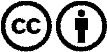 Verbreitung und Wiederaufbereitung ist mit Namensnennung erwünscht! Das Material darf jedoch nicht aus dem Kontext gerissen präsentiert werden. Mit öffentlichen Geldern (GEZ, Serafe, GIS, ...) finanzierte Institutionen ist die Verwendung ohne Rückfrage untersagt. Verstöße können strafrechtlich verfolgt werden.